                Сценарий утренника «Новогодняя сказка»Вед: Здравствуйте, наши          Дорогие мамы и папы!         Любой из нас, конечно ждет         Веселый праздник Новый год!         Но больше всех на свете,         Ждут этот праздник дети!(Дети входят в зал, под музыку танцуя становятся полукругом под «Новогоднюю песню», припев поют)         В сказку новогоднюю снова загляну        Подари сегодня мне волшебства страну,        Снежную мелодию, яркие огни,        Сказка новогодняя детство мне верни!Вед: Когда Новый год зажигает           На ёлке цветные огни          Всё детство своё вспоминают          Счастливые детские дни!          Яркий мир, живые краски          В миг заполнят все вокруг          Ведь для каждого ребёнка          Сказка –  Дети: Самый лучший друг!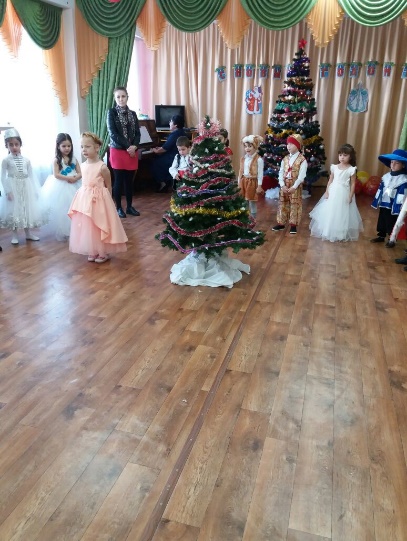 Вед:   Давайте вместе с нашими детьми окунёмся в замечательный мир            волшебства и сказки.1 реб: Мы сегодня ночь не спали,            Ёлку долго наряжали:            Шарики, конфеты, бусы,           Всё развесили со вкусом!            Скоро дед Мороз придет,            Нам подарки принесёт!2 реб: Очень ярко и красиво            Наша елочка горит,            Сверху звездочка сияет            И детишек веселит!3 реб: Ёлочка прелестная,            Волшебная, чудесная,            С иголками пушистыми,            С ветками душистыми!            Стоит она нарядная,            Совсем не заурядная,            Вся в роскоши, красивая,             Зеленая, счастливая!4 реб: Сияет ёлочка огнями,            Мы дружно водим хоровод,            И Дед Мороз танцует с нами            Ну, здравствуй чудо, Новый год!            И с праздником я поздравляю            Мамулю, папу, всю родню.            Я всем здоровья пожелаю            Им в наступающем году!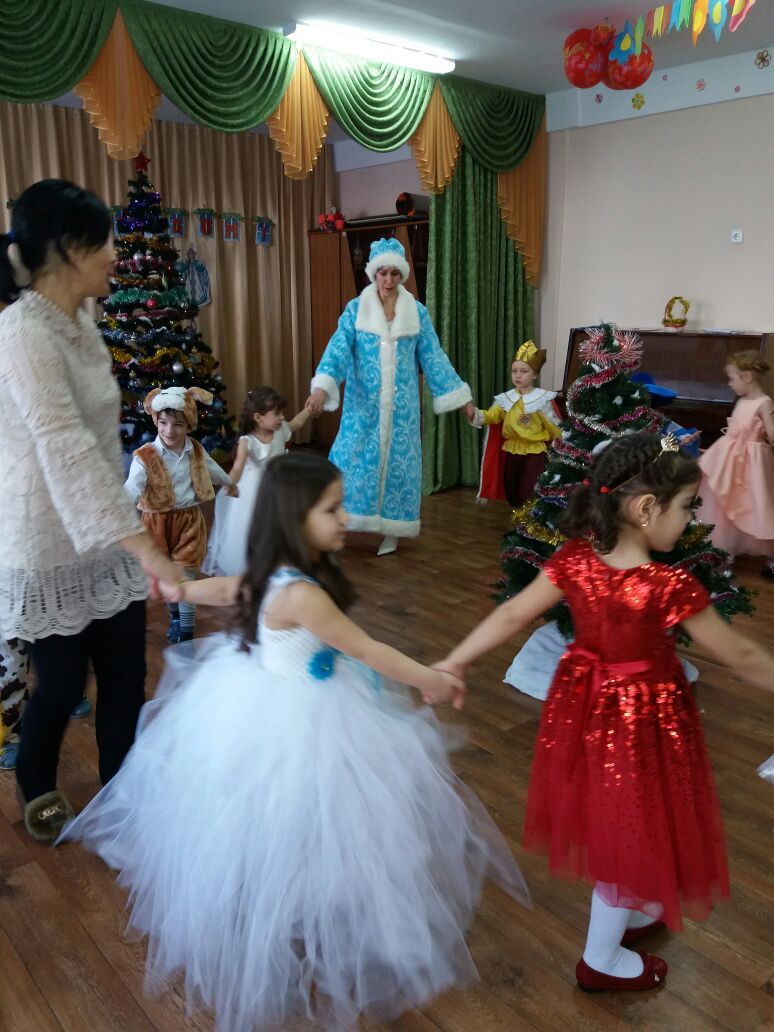   Песня «Чудо – ёлка»1.Мы расскажем всем ребятам:    Гостья нас сегодня ждёт.    Ей, конечно, очень рады,   Потому что Новый год.         Припев:   Это наша чудо – ёлка    Так нарядна и стройна,    Есть зеленые иголки,    Но не колет нас она!2.На её макушке тонкой   Разноцветная звезда.   Скажем дружно: «Здравствуй, ёлка,   Рады все, что ты пришла!»  Припев:3.Огоньками ёлка светит,   Приглашая всех друзей.   Подойдем мы к ней поближе   И станцуем веселей!5 реб: Дед Мороз пришел к нам в сад.            Он поздравил всех ребят,            Он зажег нам ёлку ярко,            Подарил нам всем подарки,            Попрощался и ушёл –             Поздравлять других пошел!6 реб: Белый снег пушистый            В воздухе кружится            И на землю тихо            Падает, ложится!7 реб: К детям ёлочка пришла,            Снег на ветках принесла.            Нужно ёлочку согреть,            Платье новое надеть.            Ярко звёздочки блестят,            Ярко лампочки горят,            Бусы разные висят –             Замечательный наряд.8 реб: Л1ыжъ жэк1эфыр къытфэк1ощт            Илъэсык1эр къехьэ,            Ш1ухьафтынхэр къытфихьыщт            Л1ыжъ жэк1эфым непэ.            Л1ыжъ жэк1эфым къыти1ощт:            «Непэ сышъуфэгуш1о!»            Л1ыжъ жэк1эфыр тфэлъэ1ощт:            «Насыпыш1о шъохъу шъо!»              Песня «Ёлкэм дэжь»1.Ёлкэ чъыгыр    Мэзы чыжьэм къыращыгъ,   Шхъуант1эу, дахэу,    Бэу зэк1ужьэу афэпагъ.  Жъыу:   Непэ пстэуми    Тимэфэк1, тимэфэк1, Илъэсык1эм тыпэгъок1, тыпэгъок1.2.Жъогъо ш1этыр   Ёлкэ шъхьапэм къыщыблагъ,  К1элэц1ык1ухэр ёлкэ   Чъыгым шъукъеблагъ.             Жъыу3.Ёлкэ пашъхьэм    Л1ыжъ жэк1эфыр гуш1оу щыт,   Тэ орэдыр     Ащ къыфат1оу тыкъэшъощт.            ЖъыуВед: По дорожкам чистым, чистым, чистым,         Друг за другом шагом быстрым,         Мы идем, идем, идем,         А мороза не найдем,         Почему он не явился?         Может он к другим пошел         Может он заблудился         И наш садик не нашел?         Вот волшебный колокольчик     (Достает и показывает колокольчик)         Бубны, ложки, погремушки         Будем весело играть          И тогда Дедушка Мороз примчится  Очень быстро к нам сюда.Шумовой оркестр под музыку «Ой снег, снег»(После окончания песни вбегает Баба-яга с посохом Деда Мороза)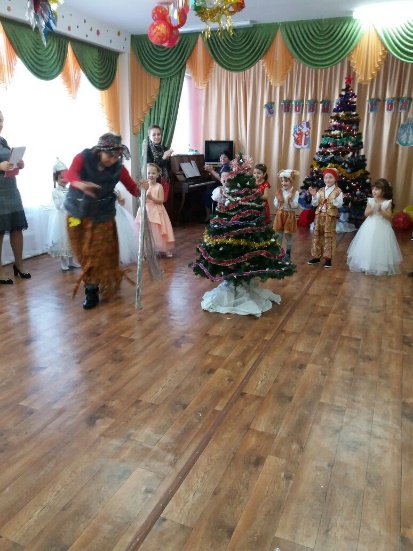  Б.Яга: Что за сборище такое?             Почему веселье, смех?              Я вам праздничек устрою              Разгоню сейчас вас всех!(Дети разбегаются и садятся на свои места)Вед: Погоди, мы Деда Мороза ждали.         Где же он? Куда пропал?         Почему ты посох держишь?         Он по дороге потерял?Б.Яга: Вы не ждите Деда Мороза             Он к вам нынче не придет             И подарочков конечно          Вам никто не принесет.Вед: Почему к нам Дед Мороз не придет          Он же обещал.Б.Яга: Я же Деда Мороза обхитрила            На большой замок закрыла:            Ключ от этого замка            У меня смотрите      (Показывает большой ключ)           Но его вам не отдам           Даже не просите.Вед:  А, давай, Баба Яга, дети стихи тебе расскажут,            А ты нам ключик вернешь?Б.Яга: Ну давайте, посмотрим.9 реб: Есть в лесу одна избушка           Нет в ней окон и дверей           Там живет одна старушка           Её боится детвора           И не уходит со двора.И костяная у нее ногаЗовут её Баба Яга.Б.Яга: Да, вы правы, одиноко мне старой.Вед:   Давай, отдавай ключ.Б.Яга: Нет-нет-нет, я же Бабушка Яга            Обманула, как всегда,            Танцевать хочу я с вами, Как станцую – доброй стануДед Мороза отпущу, да и посох  Я верну.          Песня-танец с Баба Ягой.1.Посмотри, посмотри      (дети по кругу, баба яга в центре круга)   На детишек наших,   Как мы весело поём   И задорно пляшем.   Припев:   Топ, топ,                          (топают ногами,   Раз, два, три,                   хлопают в ладоши,   Покружились стали.       кружатся)   Топ, топ,   Раз, два, три,   Весело сплясали.2. Посмотри, посмотри,                  (показывают свои наряды)    Как мы нарядились,    У зеленой ёлочки    Дружно в пляс пустились.    Припев 3. Не шали, не шали,                      (грозят пальцем)    Ты у нашей ёлки,     Лучше весело пляши      Со своей метелкой.    ПрипевБ.Яга: Ох, детки, молодцы вы!Как и обещала пойду выпущуДеда Мороза, но напоследокНапроказничаю Снежки я разбросаюА вы смотрите, соберите поскорей!Игра в снежки с Баба Ягой Вед: Молодцы детишки,          Девчонки и мальчишки!          Слышу-слышу, идет ли кто?    (Под музыку заходит Снегурочка)Снегурочка: Здравствуйте, ребята!                       А у меня беда, Деда Мороза потеряла,                       Что же делать детвора?Вед: Мы знаем, Снегурочка         Баба Яга его заперла         Но наши ребята его спасли         Он скоро будет!Снегурочка: Вот так радость                        Дети, значит будем ждать.	  А пока мои загадки надо разгадать.Затопили в доме печкуБелым льдом сковало речку,Снегом замело дома,В гости к нам пришла (Зима)Весь день стоит он во дворе,Морковкой нос, метла в руке,К холодам давно привыкКто же это? (Снеговик)Я про зиму много знаю,Я уже не маленькийНа прогулку надеваюПуховик и                    (Валенки)Не поют уж птицы хоромЗвери прячутся по норамЗаметает вьюга след,И повсюду белый                             (Снег)Нарядили ёлку в залеВсех детишек ждут подаркиДед Мороз придет вот-вотЭто праздник                        (Новый год)Снегурочка: Молодцы ребята!                        Чтобы день был ярок                        Вам мои Снежиночки исполнят танец.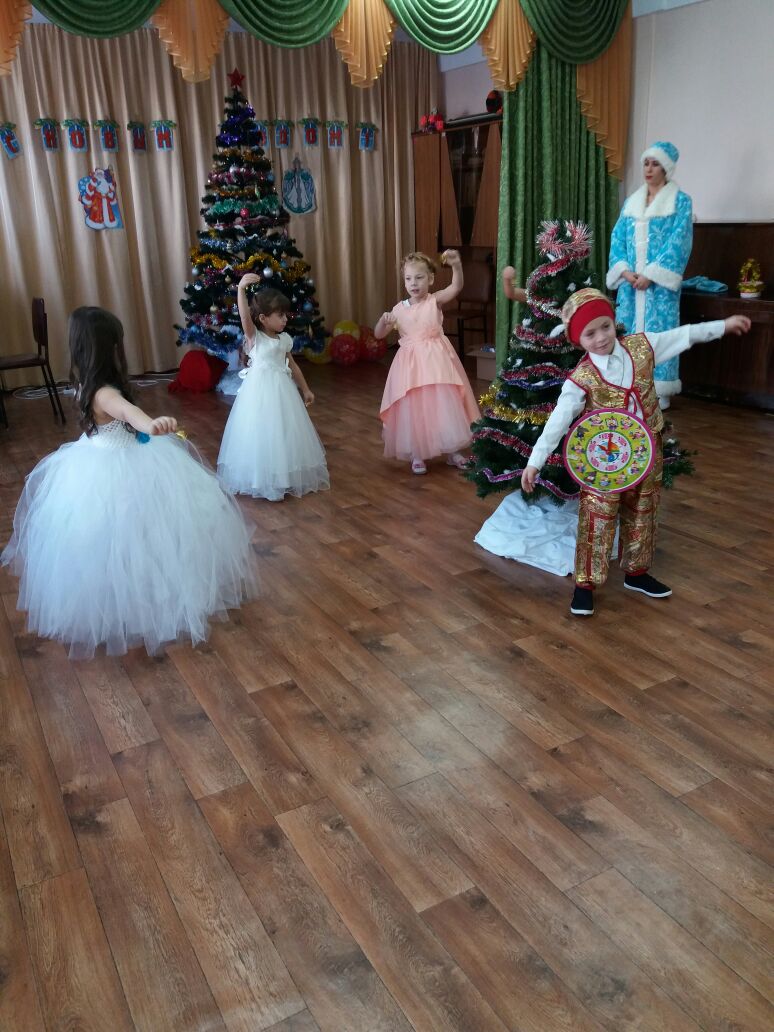               Танец с колокольчиками.Вед: Ребята, где же наш Дед Мороз,         Не заблудился ли?         Давайте позовем его скорей         Чтоб услышал всех детей!Все дети: Дед Мороз! Дед Мороз! Дед Мороз! (Под музыку заходит Дед Мороз)Дед Мороз: Привет вам, ребятишки                        Девчонки и мальчишки                        Весёлые, забавные,                        Детишки очень славные                        Поздравляю с веселым                        Вас праздником!                        Низкий поклон вам всем		А что же ёлочка у вас не горит?	Ай – яй – яй, непорядок	Эту мы беду поправим	Елку мы гореть заставим 	Нужно песню спеть нашей ёлочке	Ребята знают песню про мороз?             	Тогда встанем в хоровод.        Песня «Ой, мороз, мороз, мороз»1.Ой, мороз, мороз, мороз!   Снегом ветки все занес!   А мы не боимся,   А мы веселимся!2. Ой, мороз, мороз, мороз!   Он хватает нас за нос,   А мы не боимся,   А мы веселимся!3. ой, мороз, мороз, мороз! Щиплет щеки он до слёз,   А мы не боимся,   А мы веселимся!4. лыжи с палками возьмём   И кататься в лес пойдем.   А мы не боимся,             А мы веселимся!Дед Мороз: Вот и зажглась Вед: Ребята, давайте про ёлку, про снег, про коньки          Сейчас Деду Морозу расскажем стихи.          (Дед Мороз устал с дороги, сядет и послушает)10 реб: Засверкай огнями ёлка,    	Нас на праздник позови!	Все желания исполни,	Все мечты осуществи!11 реб: Наша ёлка вся в игрушках               И шары на ней висят!	Наша ёлка с новым годом	Поздравляет всех ребят!12 реб: Ёлочка, ёлка	Вот она какая,	Стройная, красивая,	Яркая, большая.13 реб: За окном снежинок стая,	Тоже водит хоровод.Попрощавшись с годом старым,                 Мы встречаем Новый год.14 реб: Новый год! Новый год!          	Дед Мороз ко мне идет.               Расскажу ему стишок	-                Получу конфет мешок!15 реб: Я сижу, подарок жду,               Хорошо себя веду,               Дед Мороз, смотри, учти:               Не шалю уже почти.Дед Мороз: Ребята, вы наверно любите играть.                        Зимой в снежки, кататься на саночках.                         Давайте я буду стужу нагонять                         И домой вас прогонять.Дети:   Всё равно пойдем гулять               Будем прыгать и скакать.Дед Мороз: Ну тогда давайте поиграем.             Песня – игра с Дедом Морозом.Дети: Мы на саночках зимой             Вниз с горы несемся.            Дует ветер нам в лицо            Ну, а мы смеемся.Д.Мороз:  А я стужу нагоню и домой вас прогоню.Дети: Всё равно пойдем гулять           Будем прыгать и скакать.            Мы по снегу весело            Бегаем зимой            И в сугроб ныряем            Прямо с головой.Д.Мороз: А я стужу нагоню и домой вас прогоню.Дети: Всё равно пойдем гулять            Будем прыгать и скакать.            Мы под ёлкой в Новый год            Дружно водим хоровод.            С нами, дедушка, вставай,             Свою пляску начинай.Д.Мороз: Вы руками хлопайте                    Да ногами топайте.                   Будет Дед Мороз плясать,                   Ребятишек потешать.Снегурочка: Хочу я, ребятки тоже с вами поиграть в игру «Кричалку».                       Отвечайте только «Да» или «Нет».Дед Мороз старик хороший? (Да)Носит шляпу и галоши? (Нет)Что растет на елке – шишки? (Да)Помидоры и коврижки? (Нет)Снегурочка: Молодцы! Ни разу не ошиблись.Дед Мороз: У меня тоже есть игра другая – «Шумелка».                         Если правду скажу, вы в ладоши хлопайте,                        А если ошибусь – ногами топайте.Любит Снегурочка на саночках кататься.Любит Снегурочка холод и лед.Любит Снегурочка тех, кто дерется.Любит Снегурочка тех, кто смеется.Любит Снегурочка горячую кашу.Дед Мороз: Что ж, милые друзья для вас                        Я чудо главное припас,                        Подарки, что готовил вам,                        Сейчас, ребятки, вам отдам                         (Ищет мешок, вытаскивает из-под елки)                        Вот так узел угу-гу                         Развязать я не могу!Вед: Ребята, давайте поможем Деду Морозу          Развязать мешок,           (Дед Мороз дергает за бантик)           Узелки все развязались           И подарки всем достались           Поскорее по местам           Всем подарки я раздам. Снегурочка: Вот и праздник Новогодний                       Нам заканчивать пора!Дед Мороз: Много радости сегодня                       Вам желаем детвора!           (Дед Мороз и Снегурочка уходят)Действующие лица: Ведущий – Кайтмесова А.А.Баба – Яга – Дед Мороз – Байкулова Д.М.Снегурочка – Атрибуты – снежки для Бабы Яги                       Колокольчики для танца                        Погремушки для оркестра.                                        МБДОУ «БЭРЭЧЭТ»                                                                          Утренник в средней группе           «Новогодняя сказка»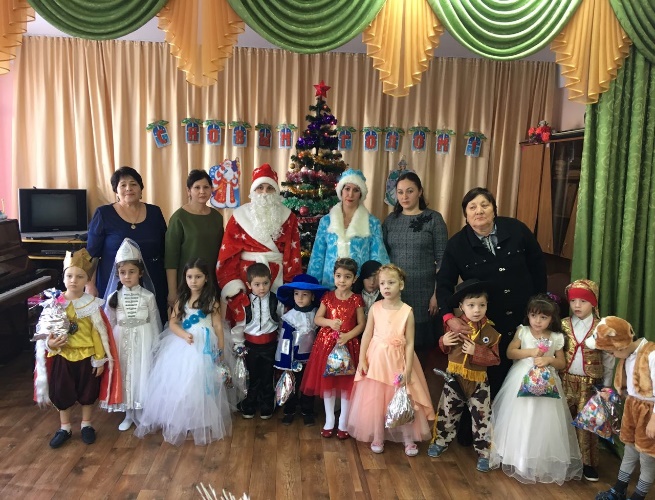                                                                                         Кайтмесова А.А.                                                                                                                                                                                           Байкулова Д.М.                                                                                        Мамгетова С.А.                                          2017г